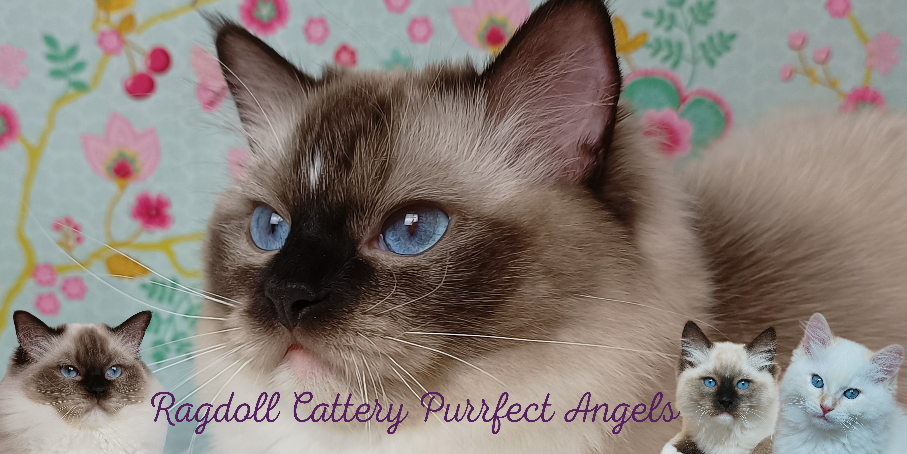 Vragenlijst Ragdoll Cattery Purrfect AngelsDe volgende vragen worden gesteld opdat het kitten de juiste thuis zou krijgen en de nieuwe eigenaar het juiste kitten.                                                                                                                                 Het welzijn van het kitten staat altijd voorop bij de keuze van een nieuwe thuis.                          Gelieve de volgende vragen zo volledig mogelijk te beantwoorden en terug te bezorgen aan :cattery.purrfectangels@hotmail.comNaam:Woonplaats:Telefoon:Email:Hoe hebt u Cattery Purrfect Angels gevonden?:Hebt u ooit een kat gehad? Welk ras?:Hoe lang wilt u al een kitten? Wat maakt nu het ideale moment?:Hebt u opzoekingen gedaan ivm het ras Ragdoll? Indien ja, welke?:Gaat uw voorkeur uit naar een poes of een kater? En waarom?:Zou u een ander geslacht nemen indien uw eerste keuze niet beschikbaar is?:Hebt u een voorkeur voor kleur/ patroon ?:Zou u een andere kleur/ patroon nemen, indien uw kleur/ patroon van voorkeur                                niet beschikbaar is?:Welk karakter, temperament  zoekt u in het kitten?:Welk type huis hebt u: huis/appartement/studio:Zijn er kinderen? Zoja welke leeftijd?:Zijn er andere dieren in huis?:Hoeveel uur per dag zal het kitten alleen zijn?:Waar zal het kitten mogen vertoeven?:Wie zal instaan voor de opvoeding van het kitten?:Had u eerder al een kitten opgevoed?:Een kitten voelt zich wellicht niet meteen thuis en zal zijn tijd hiervoor nodig hebben. Bent u bereid dit te geven, hoe pakt u dit aan?:Ragdoll kittens zijn de eerste 2 jaar van hun leven vrij actief en hebben dan veel  spel en beweging nodig. Bent u bereid dit te geven?:Bent u bereid het kitten/Ragdoll te verzorgen of laten verzorgen nl, de vacht, oren en nagels?:Jonge kittens durven al wel eens te krabben of bijten aan uw meubels of in de gordijnen te hangen, Kan u hiermee om en bent u bereid dit op een geduldige manier af te leren?:Wij staan er niet achter om Ragdolls buiten te laten, Kan u zich hierin vinden?:Bent u bereid met mij in contact te blijven en foto’s en updates te sturen ivm de gezondheid van het kitten?:Bent u bereid mij te contacteren of laten contacteren door uw familie, indien er redenen mochten zijn dat u het kitten niet kan houden?:De Ragdoll die u van ons koopt kan niet verkocht worden aan anderen of naar een asiel gebracht worden zonder onze toestemming!!!Als fokker behouden wij ons het recht om de ideale match te vinden tussen kitten en nieuw personeel, onze selectie gebeurd op karakter en of het past bij de levensstijl. Hierdoor kan het zijn dat een kleur of geslacht niet overeenstemt met je eerste keuze.Ga je hiermee akkoord?:Datum:Handtekening:Hartelijk dank voor uw interesse in een kitten van Cattery Purrfect Angels . Na het evalueren van deze vragenlijst, nemen we contact op met u.Stijn Druyts & Ellen PiedfortRagdoll Cattery Purrfect Angels